Табель успішності учня учениці _ класуРудянської ЗОШ І-ІІІ ступенів Гніздичівської селищної ради_________________ПРЕДМЕТИБАЛИБАЛИБАЛИПРЕДМЕТИСеместрСеместрРічніПРЕДМЕТИІІІРічніУкраїнська моваУкраїнська літератураЗарубіжна  літератураІноземна мова (англійська)Історія УкраїниВсесвітня історіяПравознавствоГромадянська освітаЕкономікаМатематикаАлгебраГеометріяАстрономіяПриродознавствоБіологія і екологіяГеографіяФізикаХіміяМистецтвоОбразотворче мистецтвоМузичне мистецтвоІнформатикаТрудове навчання. ТехнологіїОснови здоров’яФізична культураОснови християнської етикиЗахист Вітчизни (основи медичн. знань)Рішенням педагогічної ради № ___ від ______________переведено до наступного класу, випущено зі школи, нагороджено Похвальним листом (грамотою),Директор школи:               І.В.ЦебрійРішенням педагогічної ради № ___ від ______________переведено до наступного класу, випущено зі школи, нагороджено Похвальним листом (грамотою),Директор школи:               І.В.ЦебрійРішенням педагогічної ради № ___ від ______________переведено до наступного класу, випущено зі школи, нагороджено Похвальним листом (грамотою),Директор школи:               І.В.ЦебрійРішенням педагогічної ради № ___ від ______________переведено до наступного класу, випущено зі школи, нагороджено Похвальним листом (грамотою),Директор школи:               І.В.Цебрій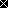 